 OKUNROTIFA OLUWASHINA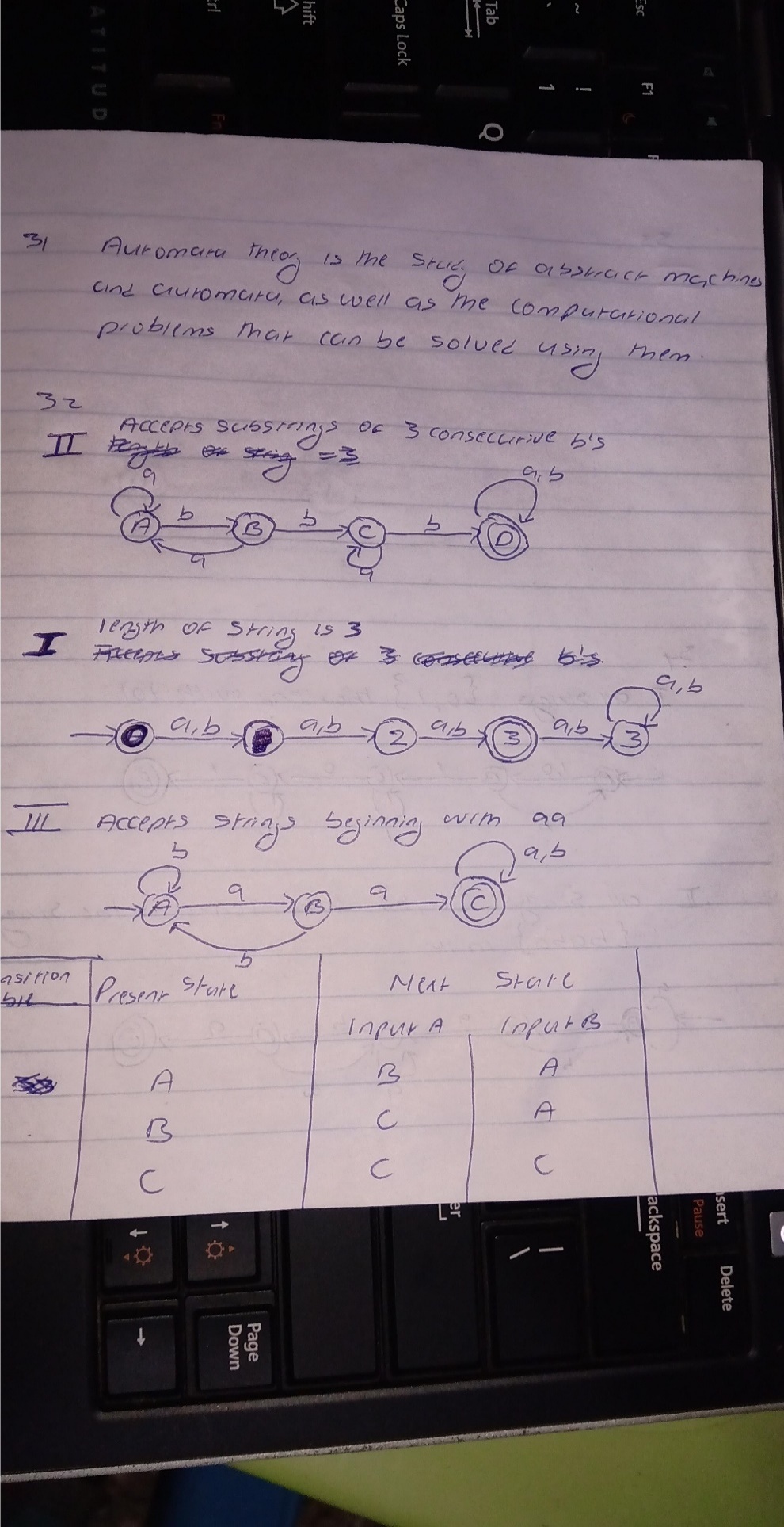 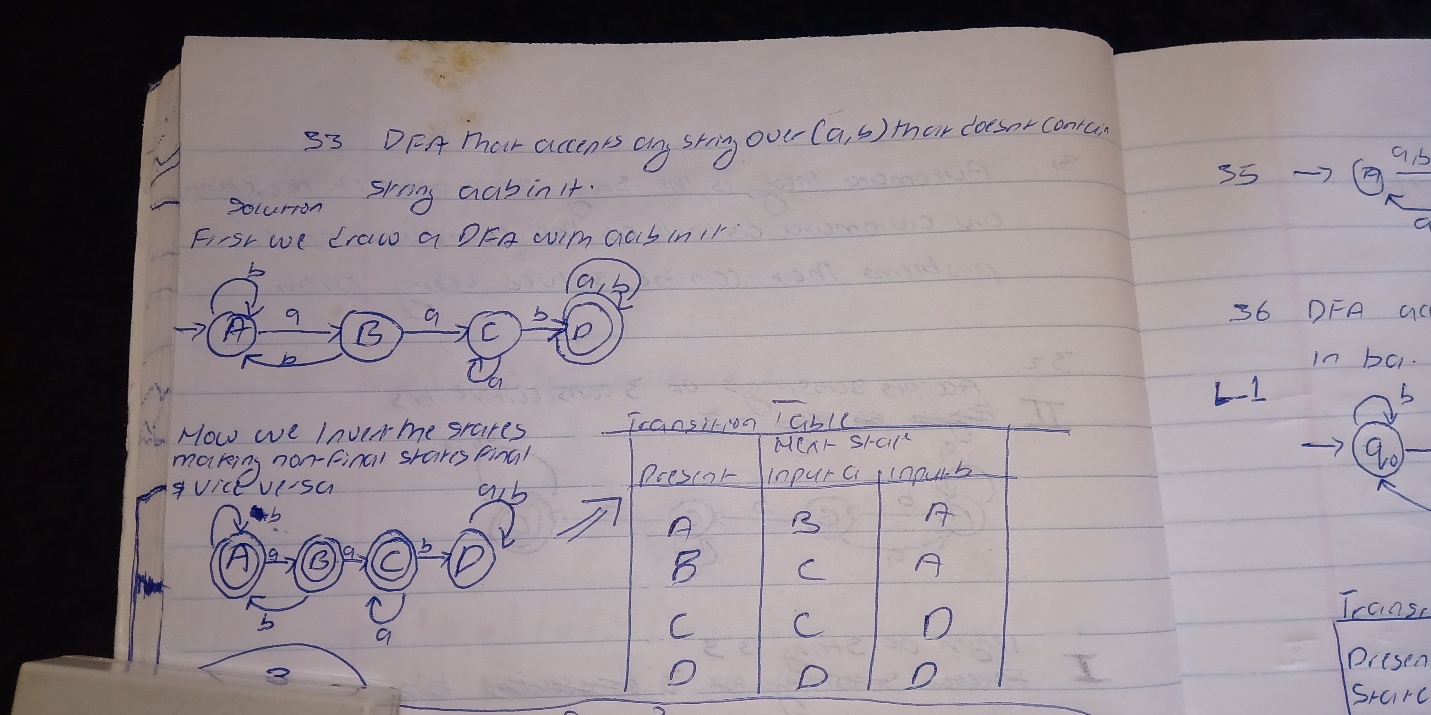 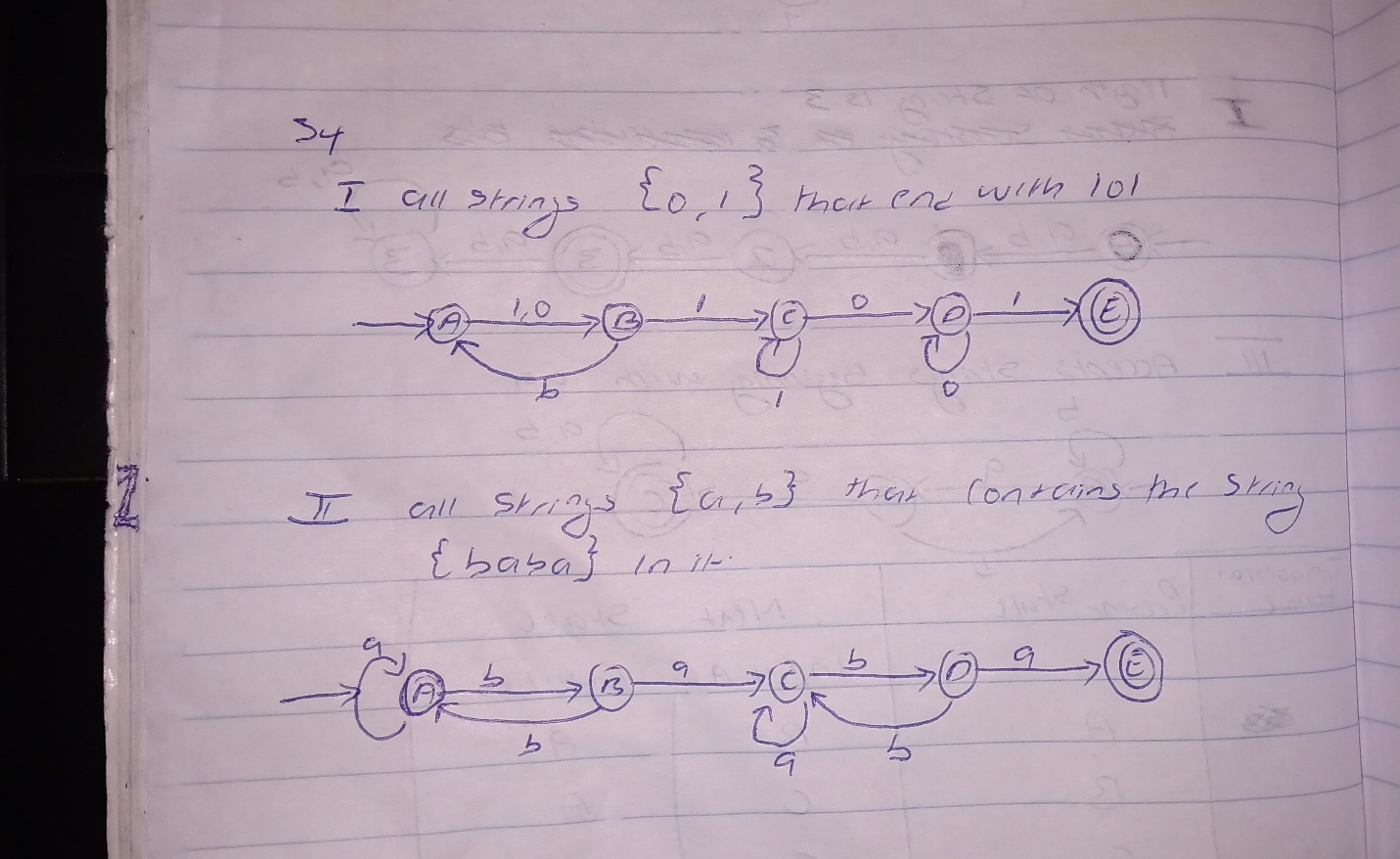 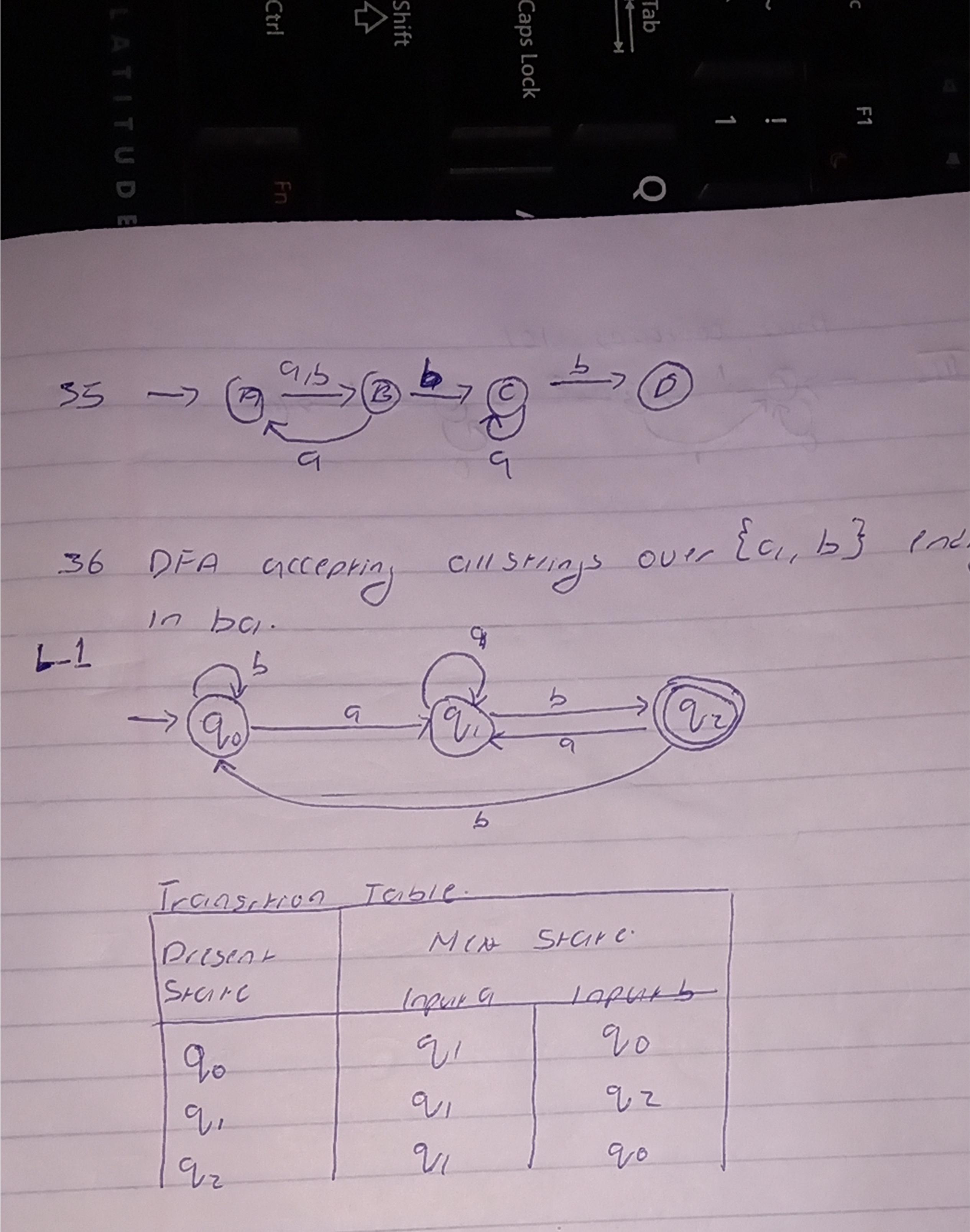 37)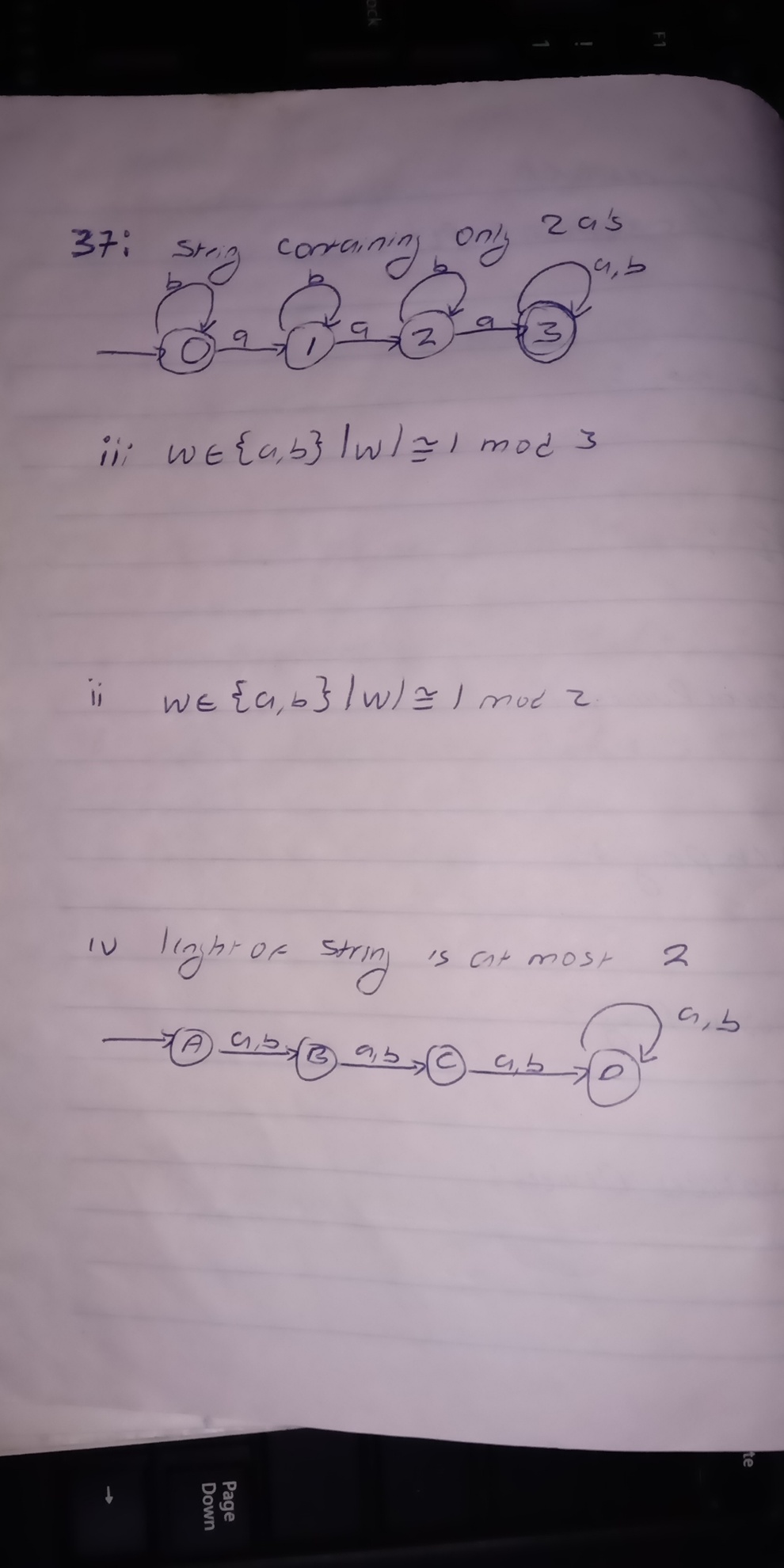 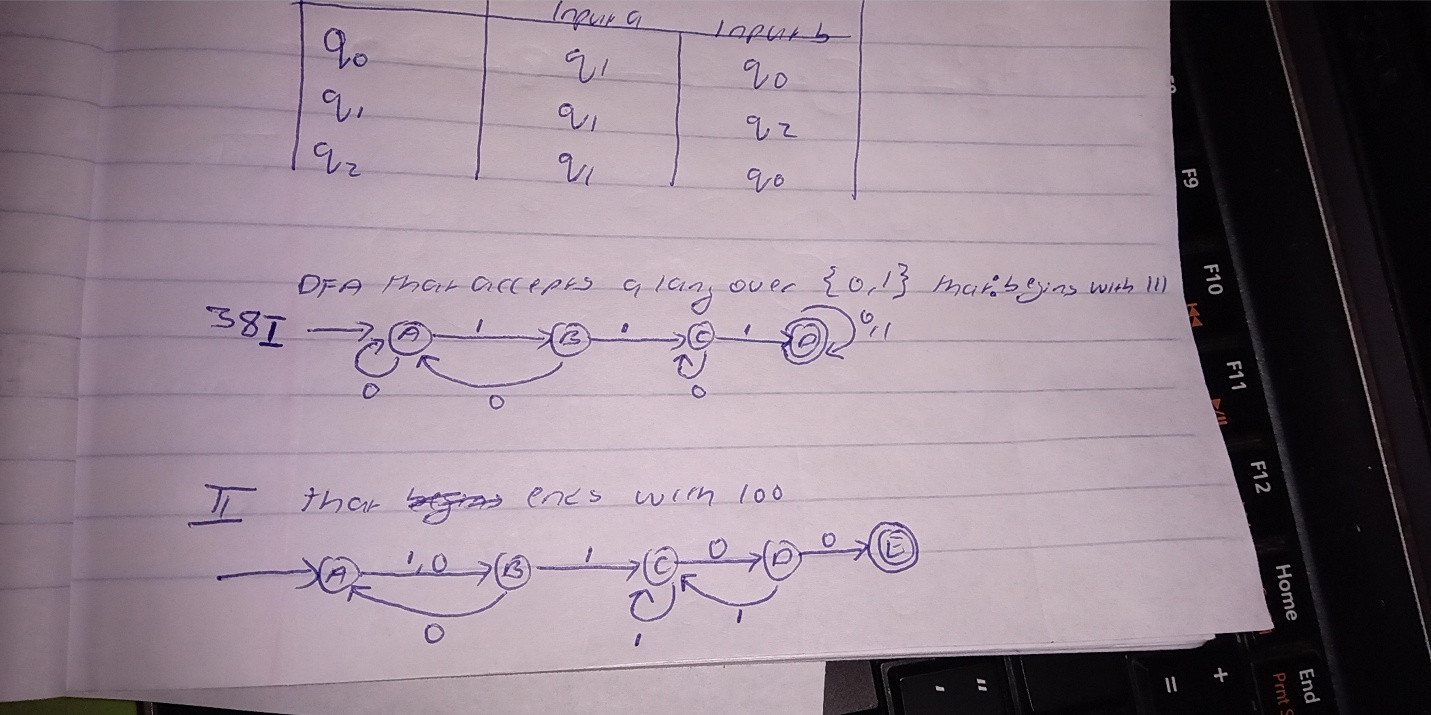 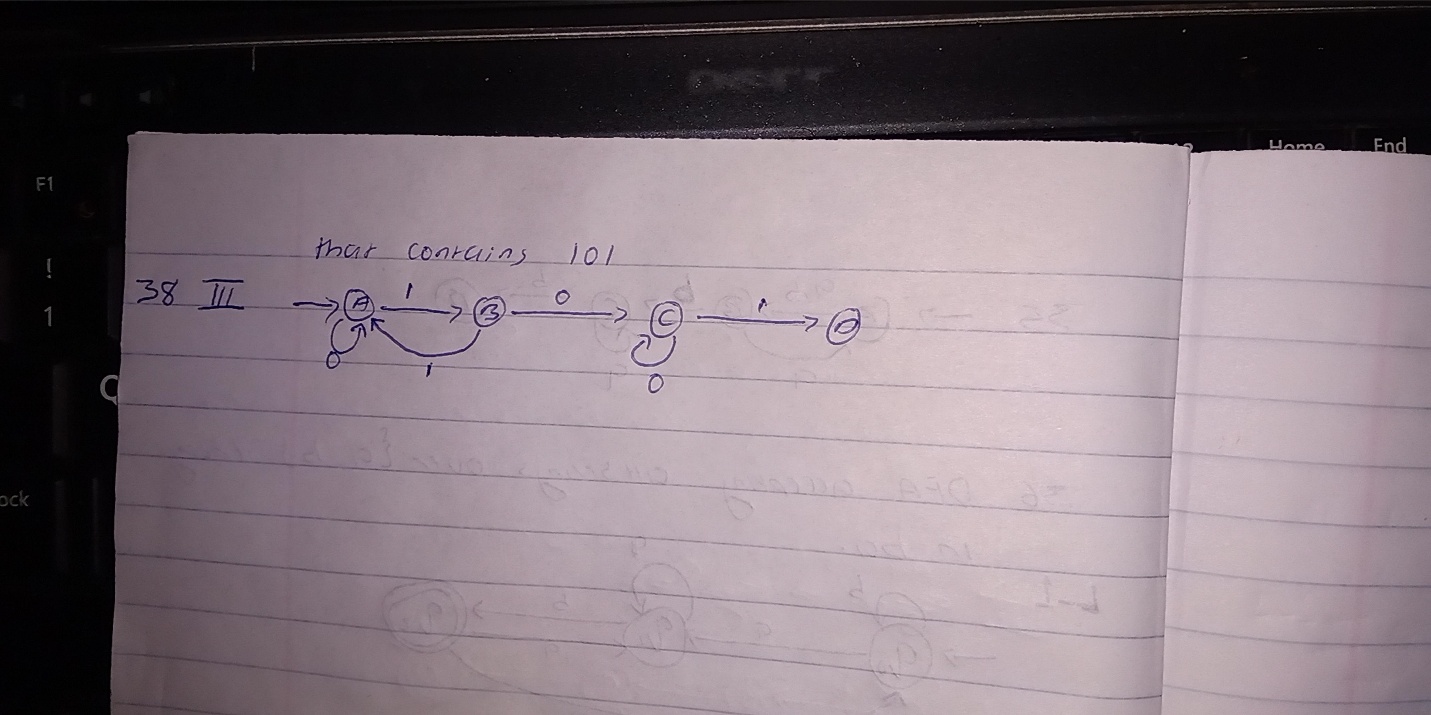 